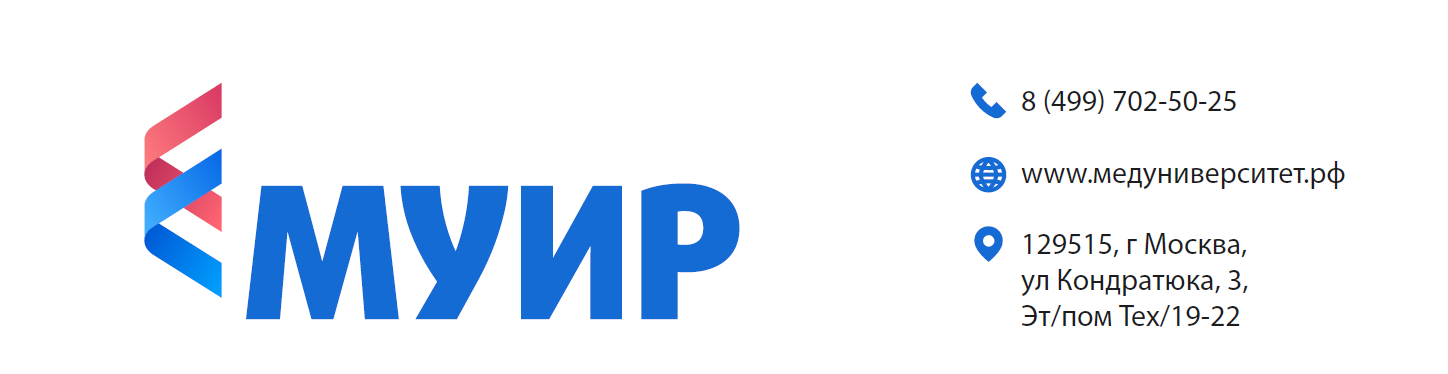 «Лабораторная генетика»дополнительная профессиональная программа повышения квалификации врачей(144 ак. часа)Аннотация Цель освоения профессиональной программы повышения квалификации − систематизация и углубление профессиональных знаний, совершенствование профессиональных компетенций врачей-генетиков в соответствии с профессиональным стандартом специальности.Актуальность программы обусловлена появлением новых технологий генетического исследования, открывающих перспективы в диагностике генетических заболеваний.Нормативная база программы:профессиональные стандарты:02.054 «Врач-генетик» - Приказ Минтруда России от 11.03.2019 № 142н.- федеральный государственный образовательный стандарт высшего образования (ФГОС ВО):31.08.06 Лабораторная генетика –  Приказ Минобрнауки России  от 25.08.2014 № 1050.Категория слушателей:врачи по основной специальности – «Генетика»,Форма обучения:заочная, с использованием электронного обучения и дистанционных образовательных технологий. Форма реализации программы: лекции, самостоятельная работа.Форма итоговой аттестации: тестирование.Документ о квалификации: удостоверение о повышении квалификации. Учебный планНаименование разделов,Всего         В том числе         В том числеФормадисциплин и темчасовЛекцииСамостоят.итогового№работаконтроля1Модуль 1. Организация медико-генетической службы2210122Модуль 2. Молекулярные основы наследственности3010203Модуль 3. Основы медицинской генетики.3010204Модуль 4. Основы лабораторной генетики3010205Модуль 5. Принципы профилактики и лечения наследственных заболеваний301020Итоговая аттестация:22ТестИтого:1445094